サロン担い手交流会の様子１月１９日（木）コミセンひょうず　参加者：１5名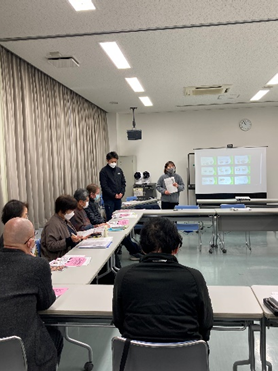 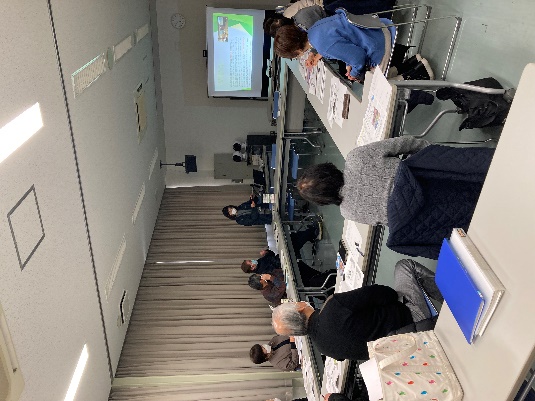 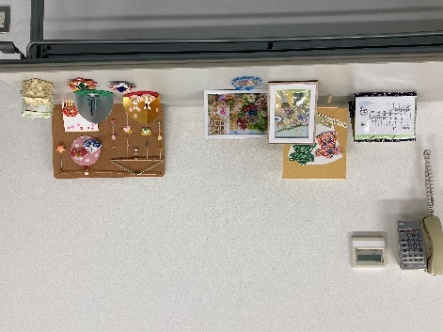 １月２３日（月）コミセンぎおう　参加者：20名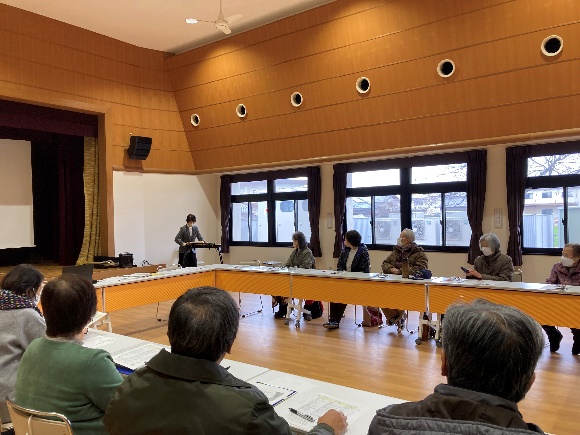 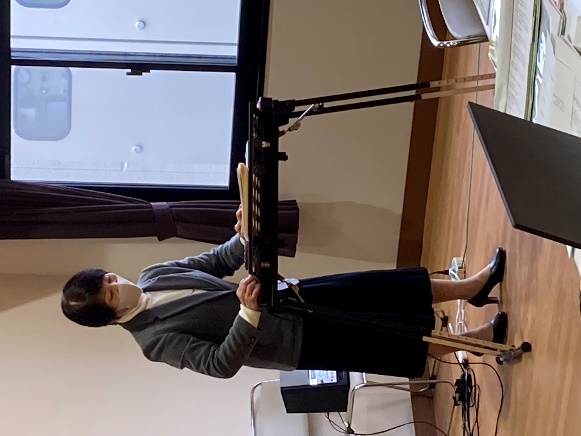 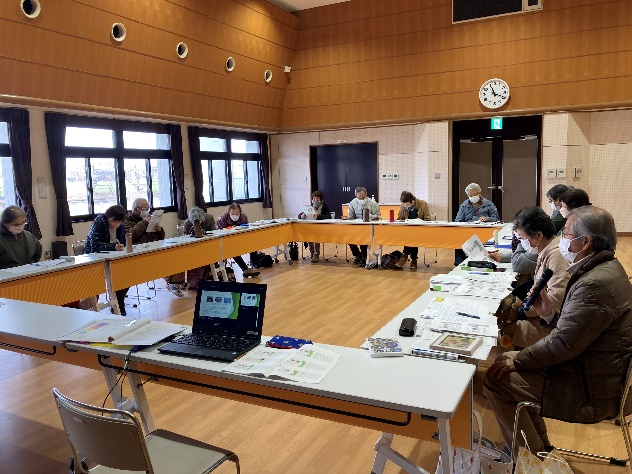 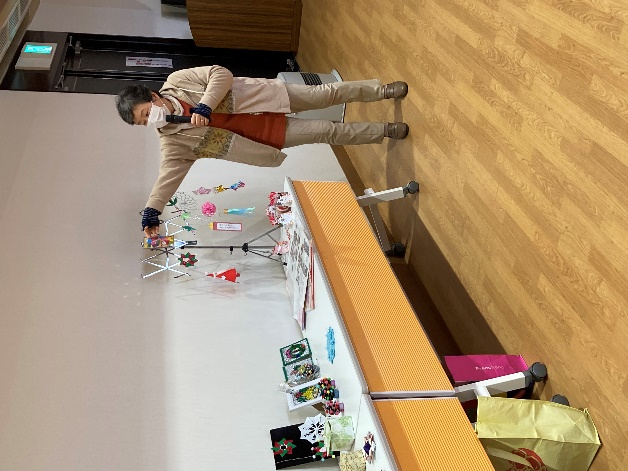 